Załącznik nr 5OŚWIADCZENIE PRACODAWCY DOTYCZĄCE PRIORYTETU NR 5)/składa Pracodawca, który ubiega się o środki na kształcenie ustawiczne 
w ramach priorytetu 5/Oświadczam/y, że …………………(podać liczbę) pracownik/ów/pracodawca* wskazany/ch do objęcia wsparciem w ramach Priorytetu nr 5) spełnia/ją warunki dostępu do priorytetu tj.:** w ciągu jednego roku przed datą złożenia wniosku o sfinansowanie kosztów kształcenia ustawicznego pracowników i pracodawców ze środków Krajowego Funduszu Szkoleniowego (KFS), podjął/ęły pracę po przerwie spowodowanej sprawowaniem opieki nad dzieckiem.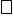 lub  jest/są członkiem/ami rodziny wielodzietnej oraz na dzień złożenia wniosku posiada/ją Kartę Dużej Rodziny bądź spełnia/ją warunki jej posiadania 						………………………………………………………………………………..…               (data, podpis i pieczęć Pracodawcy lub osoby uprawnionej 
do reprezentowania Pracodawcy)*Niepotrzebne skreślić** Właściwe zaznaczyć